					       Республика Крым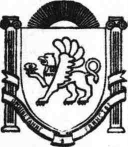 			           Белогорский  муниципальный   район			               Васильевское сельское поселение                                         П Р О Т О К О Л      С О Б Р А Н И Я24 июля 2020г.   							                       № 1                                      с.Васильевка Белогорского районаРеспублики Крым         Общее количество присутствующих – 28 человек                                                                                           Учавствовали в собрании: Депутаты:- Томилов Иван Алексеевич- Мельников Дмитрий Иванович- Афанасьева Ольга Алексеевна- Жидкова Екатерина Михайловна- Иванов Николай Леонидович- Бородина Сафие Веисовна- Номанов Ренат Музеинович- Якубов Айдер ШадибаевичПредседатель собрания – Председатель Васильевского сельского совета –Глава администрации Васильевского сельского поселения Франгопулов В.Д.Секретарь собрания – Ведущий специалист по оказанию муниципальных услуг, делопроизводству, кадрам и землеустройству Якубова Э.П.Повестка: 1. Отчет об исполнении бюджета муниципального образования Васильевское                        сельское поселение Белогорского района Республики Крым за 2019 год.По первому вопросу:Слушали Заведующего сектором по вопросам финансов и бухгалтерского учета Маслову И.В. об исполнении бюджета муниципального образования Васильевское сельское поселение Белогорского района Республики Крым за 2019 год.	Решили:Публичные слушания по обсуждению отчета об исполнении бюджета муниципального образования Васильевское сельское поселение Белогорского района Республики Крым за 2019 год считать состоявшимися.Одобрить без изменений отчет об исполнении бюджета муниципального образования Васильевское сельское поселение Белогорского района Республики Крым за 2019 годРекомендовать депутатам Васильевского сельского совета принять на своём заседании отчет об исполнении бюджета муниципального образования Васильевское              сельское поселение Белогорского района Республики Крым за 2019 год.Обнародовать и разместить на информационном стенде администрации Васильевского сельского поселения и на официальном сайте администрации итоговый документ.Голосовали «за»-единогласно, «против»-нет, «воздержались» -нетПредседатель  Васильевского сельского  совета  - глава администрации Васильевскогосельского поселения                                                                                 В.Д.Франгопулов